Name: …………………………………………………………………………………….  Index No: …………………………Adm No……………………………………………Candidate Signature: ……………………..      Date:……………………Class…………....312/1GEOGRAPHYPaper 1September 2022Time 2 hours 45 min.LONDIANI SUB-COUNTY JOINT EVALUATION EXAMINATIONKenya Certificate of Secondary EducationInstructions to CandidatesAnswer all questions in section A.In section B, Answer question 6 and any other two questions from the remaining questions.Answer all questions using the answer booklet provided.Candidate should check that all pages are printed and no questions are missing.For Examination use only.SECTION A (25MARKS)Answer all questions in this section.1.	a)   Name two branches of geography.			            	     (2mks)	b)   Give three reasons why it is importance to study geography.           (3mks)2.         a)    Give three characteristics of nimbostratus clouds.			      (3mks)	b)     State three factors that influence atmospheric pressure.		      (2mks)3.         a)   Give three causes of earthquakes.                                                                 (3mks)            b)    State two major earthquake zones of the world.                                          (2mks)4.         a)  Identify three features found in the middle stage of a river`s course.(3mks)            b) State two factors which influence how a river transport its load.        (2mks)5.          a) Give two types of soil degeneration.					       (2mks)             b) List three components of soils.				                               (3mks)SECTION B (75MARKS)Answer question 6 and any other two questions from this section.6. Study the map of Nyeri 1:50,000 (sheet 120/4) provided and answer the following questionsa) i) Give the longitudinal extend of the area covered by the map 			      (2mks)    ii) Give two methods that have been used to represent relief in the area covered by the map 											     (2mks)    iii) What was the magnetic declination of the area covered by the map as at January 1975     											     (2mks)b) i) Name two administrative divisions found in the area covered by the map 	     (2mks)    ii) Describe distribution of settlements in the area covered by the map 		     (6mks)c) i) Citing evidence from the map, give three social functions of Nyeri Municipality                											    (3mks)     ii) Citing evidence from the map, explain four factors favouring beef farming in the area     .         covered by the map 					       			   (8mks)7 a) (i) What is a mineral 								(2mks)          (ii) Describe the following characteristics of minerals: Lustre; 									(2mks) Colour; 									(2mks) Density. 									(2mks)      b) (i) Name two examples of extrusive igneous rocks, 				(2mks)          (ii) Describe three ways in which sedimentary rocks are formed. 		(6mks)       c) Explain the significance of rocks to the economy of Kenya under the following                       subheadings:                        (i)Tourism 								(2mks)                        (ii)Energy 		      					            (2mks)                        (iii)Water. 								(2mks) 8. a)(i)  What is faulting?								(2mks)       (ii)  Name four types of faults.				         		            (4mks)    b)  With the aid of well-labelled diagrams, describe how a Rift Valley is formed by Tensional forces.								(8mks)    c)  Apart from the Rift Valley, name other three relief features that may form as a result of faulting.									(3mks)    d)  Explain four ways in which features resulting from faulting are Economic significance.									            (8mks)9.  a)  (i)  State the two causes of waves in the oceans			              (2mks)         (ii)  The diagram below shows parts of a wave.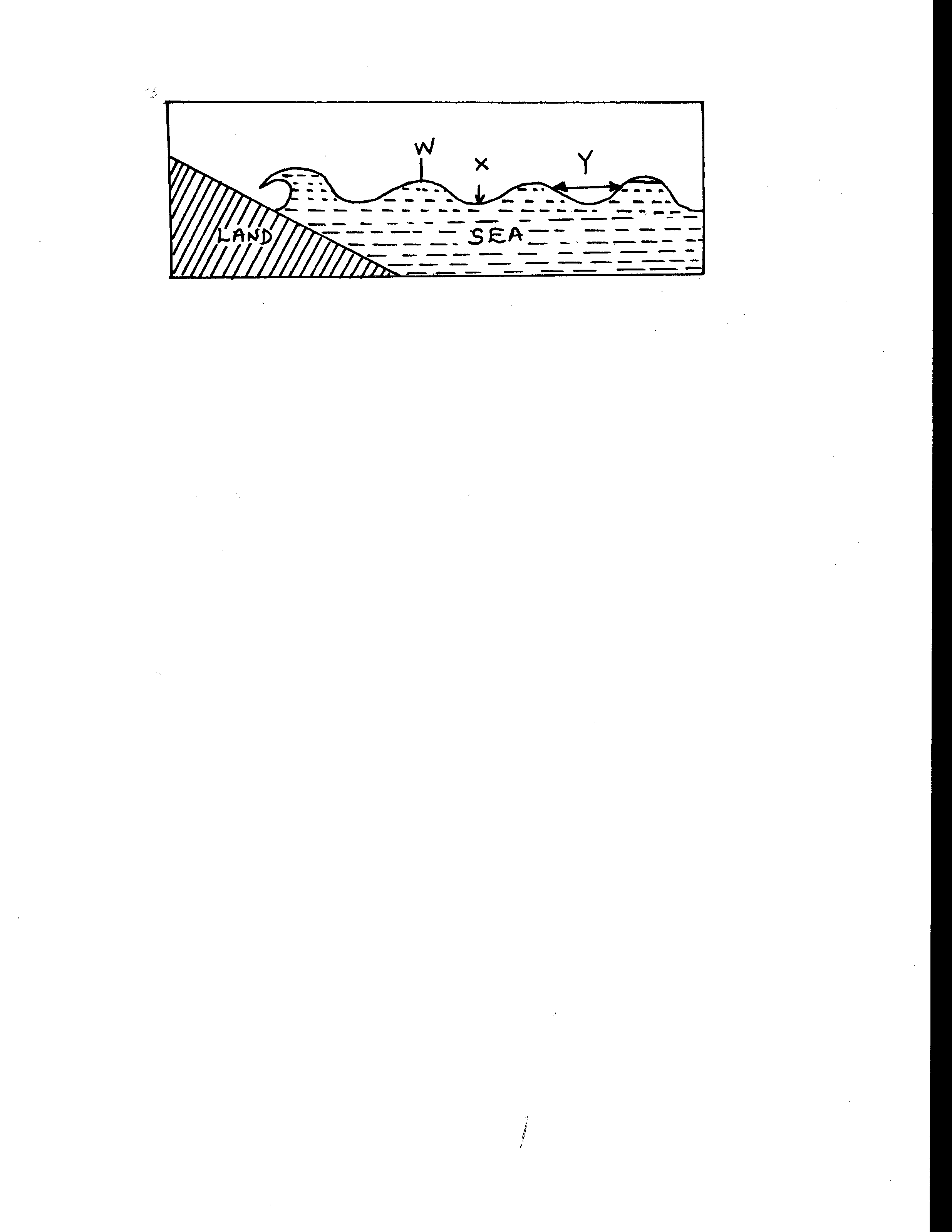 Name the parts marked W, X and Y					(3mks)   b) (i)	Name three types of submerged coasts.			             	(3mks)      (ii)	Explain the three processes involved in marine erosion		            (6mks)  c) Using well labeled diagrams, explain how the following coastal features are formed.Stacks							            	(4mks)Beaches						                	(4mks)   d) State three ways which Kenya benefits from her coastal features.                 	(3mks)10 a) i) Apart from a cirque, name three features found on the upland glaciated areas.             											(3mks)          ii) With the aid of a well labelled diagram, describe the process through which a              hanging valley is formed 						            (7mks)        b) Describe the following glacial erosional processes occur. i)  Plucking 									(4mks)             ii) Abrasion 									(3mks)        c) Explain four negative effects of glaciated lowland feature. 			(8mks)                                   THIS IS THE LAST PRINTED PAGEMaximum ScoreCandidate ScoreCandidate ScoreSection A.2525Question 6252525252525TOTAL100%100%